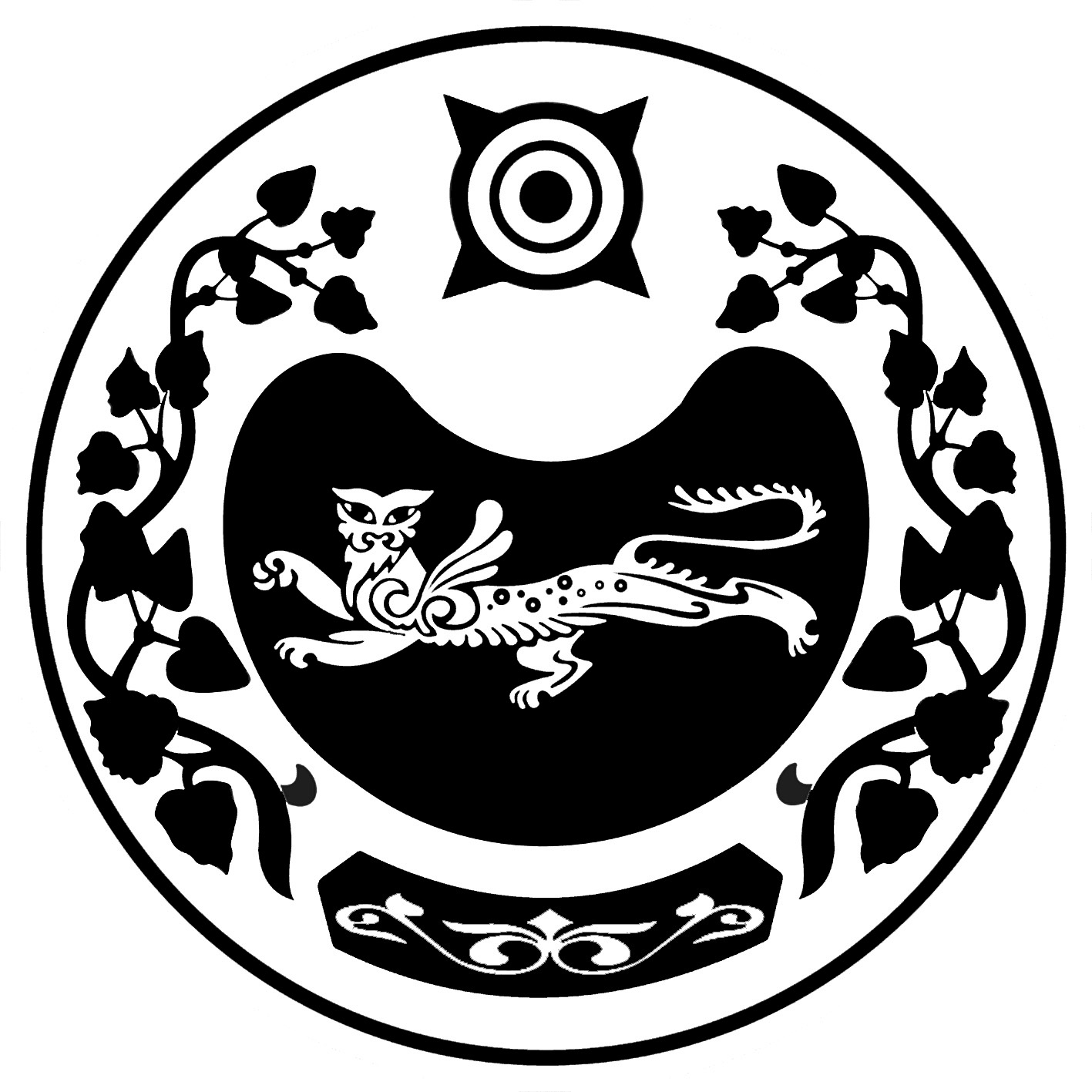 П О С Т А Н О В Л Е Н И Е  От  19.06.2023 г.    № 351 -пс. КалининоО запрете торговлиалкогольной продукцией	Руководствуясь Федеральным законом от 06.10.2003 № 131-ФЗ «Об общих принципах организации местного самоуправления в Российской Федерации» (с последующими изменениями), в целях обеспечения безопасности, поддержания общественного порядка, предотвращения чрезвычайных ситуаций и во исполнение Федерального закона от 22.11.1995 № 171-ФЗ «О государственном регулировании производства и оборота этилового спирта, алкогольной и спиртосодержащей продукции», Законом РХ от 20.12.2005 № 94, Постановлением Правительства РХ от 25.01.2011 № 16, в соответствии с Уставом муниципального образования Калининский сельсовет, администрация Калининского сельсоветаПОСТАНОВЛЯЕТ:1. Запретить продажу алкогольной и спиртосодержащей продукции на территории Калининского сельсовета в д. Чапаево, с. Калинино  23.06.2023 г.,  с 00.00 ч. до 24.00 ч. по местному времени, в связи с празднованием  торжества, посвященному  «Выпускному вечеру».2. Информировать руководителей организаций независимо от форм собственности и индивидуальных предпринимателей том, что не допускается розничная продажа алкогольной продукции (в том числе пива и пивных напитков, сидра, пуаре, медовухи).3. Настоящее постановление разместить на официальном сайте поселения.4. Контроль за исполнением данного постановления оставляю за собой. Глава Калининского сельсовета                                                              И.А.СажинРОССИЯ ФЕДЕРАЦИЯЗЫХАКАС РЕСПУБЛИКААFБАН ПИЛТIРI  АЙMAATAЗOБА ПИЛТIРI ААЛ  ЧÖБIHIҢYCTAF ПACTAAРОССИЙСКАЯ ФЕДЕРАЦИЯРЕСПУБЛИКА ХАКАСИЯУСТЬ-АБАКАНСКИЙ РАЙОНАДМИНИСТРАЦИЯКАЛИНИНСКОГО СЕЛЬСОВЕТА